1) redonder par vrai ou faux 4pts3) Relier par une flèche l’expression de la colonne A avec celle qui lui convient dans la colonne B (4pts)Nom et prénom………………………N°…………Classe….Contrôle N°1  semestre 1
Niveau : 2ACEtablissement : ELBAROUDI
Pr. J.HABCHAOUINote
………/202019 /2020 Durée : 1hRestitution des connaissances (10points)Les plaques lithosphériques sont immobiles.Les plaques lithosphériques sont immobiles.……L’échelle de MERCALI comporte 9degrésL’échelle de MERCALI comporte 9degrés...………Surface du globe terrestre est formée uniquement par des plaques continentalesSurface du globe terrestre est formée uniquement par des plaques continentales…………A partir de foyer sismique, les ondes  se propagent dans toutes les directionsA partir de foyer sismique, les ondes  se propagent dans toutes les directions…………2) Placer le mot correspondant à chaque élément en utilisant ces mots : foyer -épicentre
ondes sismiques -faille (2pts)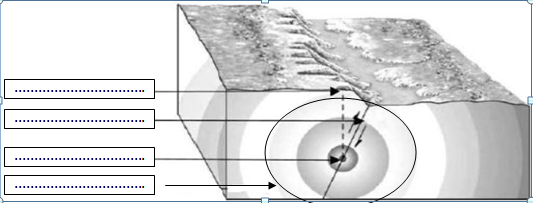 Argument morphologiqueArgument morphologiqueThéorie proposée par A. WegenerThéorie proposée par A. WegenerDérive des  continents Dérive des  continents La complémentarité géométrique des formes de certains continents                   La complémentarité géométrique des formes de certains continents                   Plaque lithosphériquePlaque lithosphériqueAppareil qui permet d’enregistrer les ondes sismiquesAppareil qui permet d’enregistrer les ondes sismiquesSismographeSismographeEst une zone stable délimitée par des zones instablesEst une zone stable délimitée par des zones instables                         II. Raisonnement scientifique (10pts)                         II. Raisonnement scientifique (10pts)                         II. Raisonnement scientifique (10pts)EXERCICE11/selon cette carte déterminer le nombre des plaques lithosphériques (1pt)...............................2/Citer deux exemples (2pts).Plaques océano-continentales ......................................... ;...................................
Plaques océaniques..................... ;........................3/ compléter le tableau à partir de la carte. (4pts)Cette carte montre la répartition des plaques lithosphériques  à la surface du globe terrestre.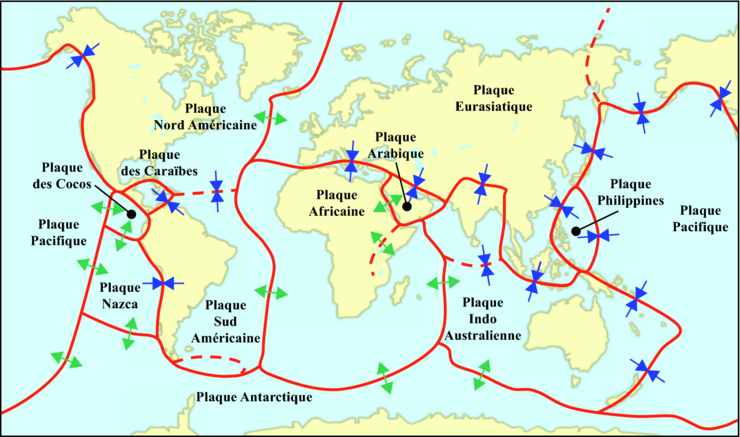 EXERCICE2 :Le tableau ci -dessous montre l’âge du basalte des fonds océaniques en fonction de sa distance par rapport à la Zone1et le document 2 montre la carte des mouvements des plaques tectoniques 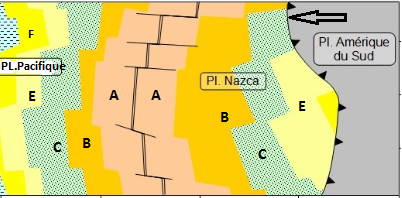 2° Décrivez, à partir de document 1, la variation de l’âgé du basalte plus  en s’éloigné de la zone 1? (2pts)................................................................………………………………………………................................................................EXERCICE2 :Le tableau ci -dessous montre l’âge du basalte des fonds océaniques en fonction de sa distance par rapport à la Zone1et le document 2 montre la carte des mouvements des plaques tectoniques 2° Décrivez, à partir de document 1, la variation de l’âgé du basalte plus  en s’éloigné de la zone 1? (2pts)................................................................………………………………………………................................................................